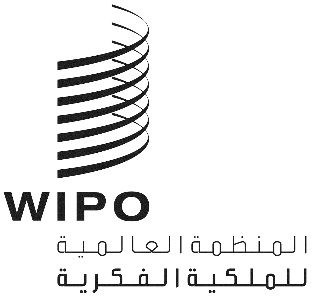 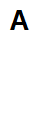 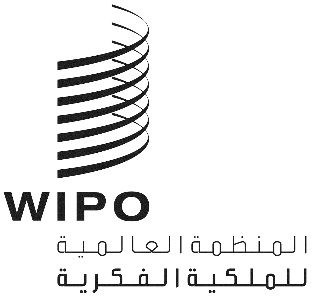 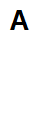 A/64/INF/2الأصل: بالإنكليزيةالتاريخ: 13 يوليو 2023جمعيات الدول الأعضاء في الويبوسلسلة الاجتماعات الرابعة والستونجنيف، من 6 إلى 14 يوليو 2023أعضاء المكاتبالجمعية العامة للويبومؤتمر الويبولجنة الويبو للتنسيقجمعية اتحاد باريساللجنة التنفيذية لاتحاد باريسجمعية اتحاد برناللجنة التنفيذية لاتحاد برنجمعية اتحاد مدريدجمعية اتحاد لاهايجمعية اتحاد نيسجمعية اتحاد لشبونةجمعية اتحاد لوكارنوجمعية اتحاد التصنيف الدولي للبراءاتجمعية اتحاد معاهدة التعاون بشأن البراءاتجمعية اتحاد بودابستجمعية اتحاد فييناجمعية معاهدة الويبو بشأن حق المؤلفجمعية معاهدة الويبو بشأن الأداء والتسجيل الصوتيجمعية معاهدة قانون البراءاتجمعية معاهدة سنغافورة بشأن قانون العلاماتجمعية معاهدة مراكش لتيسير النفاذ إلى المصنفات المنشورة لفائدة الأشخاص المكفوفين أو معاقي البصر أو ذوي إعاقات أخرى في قراءة المطبوعاتجمعية معاهدة بيجين بشأن الأداء السمعي البصري[نهاية الوثيقة]الرئيس:ألفريدو سويسكوم (السيد)(بنما)نائبا الرئيس:ميرسي ك. كينوبويشو (السيدة)(أوغندا):-------------------(السيد/السيدة)(-----------------)الرئيس(ة):عبد العزيز السويلم (السيد)(المملكة العربية السعودية)نائبا الرئيس(ة):إينا فيلينغي كوندو (السيدة)(ناميبيا):-------------------(السيد/السيدة)(-----------------)الرئيسة:فيفيين كاتجيونغا (السيدة)(ناميبيا)نائبا الرئيسة:-------------------(السيد/السيدة)(-----------------):-------------------(السيد/السيدة)(-----------------)الرئيس(ة):مونيكا غاي (السيدة)(الأرجنتين)نائبا الرئيس(ة):لو بينغي (السيد)(الصين):فلورانس غالتيير (السيدة)(فرنسا)الرئيسة:غريس إساهاك (السيدة)(غانا)نائبا الرئيسة:لورا هاميل (السيدة)(الولايات المتحدة الأمريكية):--------------------- (السيد/السيدة)(-----------------)الرئيس:كمران إيمانوف (السيد)(أذربيجان)نائبا الرئيس:وانغ زيشينغ (السيد)(الصين):ديانا باسينكي (السيدة)(المملكة المتحدة)الرئيس(ة):----------------- (السيد/السيدة)(-----------------)نائبا الرئيس(ة):جيمس توني لوبواما (السيد)(أوغندا):----------------- - (السيد/السيدة)(-----------------)الرئيسة:لوريتو بريسكي (السيدة)(شيلي)نائبا الرئيسة:آنا باربارزاك (السيدة)(بولندا):جيريمي فينيشيل (السيد)(فرنسا)الرئيس:باسكال فور (السيد)(فرنسا)نائبا الرئيس:خافيير صوريا كوينتانا (السيد)(إسبانيا):كو سيساه أكوايي (السيد)(غانا)الرئيس(ة):اليسون أنابيلا أوركيزو أولازابال (السيدة)(بيرو)نائبا الرئيس(ة):ماغنوس ألغرين (السيد)(السويد):--------------------- (السيد/السيدة)(-----------------)الرئيس:ماتوس ميدفيك (السيد)(سلوفاكيا)نائبا الرئيس:غريس إساهاك (السيدة)(غانا):تياغو سيراس رودريغيس (السيد)(البرتغال)الرئيس(ة):كوميرين بلومب (السيدة)(هولندا (مملكة))نائبا الرئيس(ة):ماري لويز أوري (السيدة)(السويد):------------------- (السيد/السيدة)(-----------------)الرئيس(ة):ياسوي تاكويا (السيد)(اليابان)نائبا الرئيس(ة):------------------- (السيد/السيدة)(-----------------):------------------- (السيد/السيدة)(-----------------)الرئيس:عبد العزيز القباع (السيد)(المملكة العربية السعودية)نائبا الرئيس:شين شونغيو (السيد)(الصين):كونستانتينوس جورجاراس (السيد) (كند)الرئيس:------------------- (السيد/السيدة)(-----------------)نائبا الرئيس:سزابولكس فاركاس (السيد)(هنغاريا):------------------- (السيد/السيدة)(-----------------)الرئيس(ة):------------------- (السيد/السيدة)(-----------------)نائبا الرئيس(ة):بيفيرلي بيري (السيدة)(المملكة المتحدة):------------------- (السيد/السيدة)(-----------------)الرئيس(ة):------------------- (السيد/السيدة)(-----------------)نائبا الرئيس:طارق فهمي (السيد)(الولايات المتحدة الأمريكية):------------------- (السيد/السيدة)(-----------------)الرئيس:فلاديمير ماريتش (السيد)(صربيا)نائبا الرئيس:ياسمين فولينا (السيدة)(الولايات المتحدة الأمريكية):------------------- (السيد/السيدة)(-----------------)الرئيس:فواز المبلع (السيد)(المملكة  العربية السعودية)نائبا الرئيس:ديفيد جيرك (السيد)(الولايات المتحدة الأمريكية):فرانسوا كزافيي دو بوفور (السيد)(فرنسا)الرئيسة:كاثرين ميهري (السيدة)(النرويج)نائبا الرئيسة:لينا ميكييني (السيدة)(ليتوانيا):------------------- (السيد/السيدة)(-----------------)الرئيس(ة):فابيولا توريس (السيدة)(باراغواي)نائبا الرئيس(ة):فرانكلين بونكا سيوكام (السيد)(الكاميرون):ماريا نيانجوما (السيدة)(أوغندا)الرئيس(ة):------------------- (السيد/السيدة)(-----------------)نائبا الرئيس(ة):زاو كزيولينغ (السيدة)(الصين):------------------- (السيد/السيدة)(-----------------)